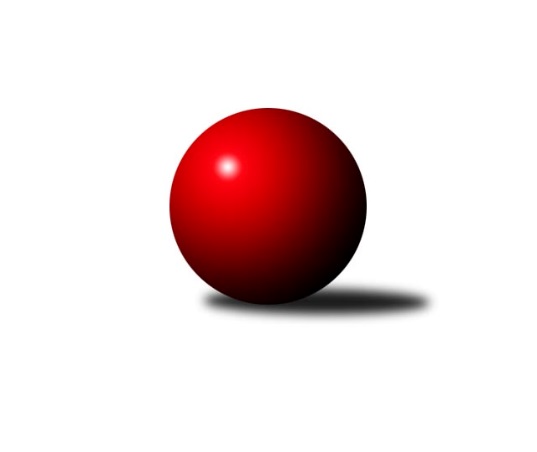 Č.24Ročník 2010/2011	3.4.2011Nejlepšího výkonu v tomto kole: 2596 dosáhlo družstvo: Spartak Přerov ˝C˝Krajský přebor OL  2010/2011Výsledky 24. kolaSouhrnný přehled výsledků:SK Olomouc Sigma MŽ	- KK Zábřeh  ˝C˝	12:4	2573:2487		1.4.Spartak Přerov ˝C˝	- TJ Horní Benešov ˝E˝	14:2	2596:2511		2.4.TJ Kovohutě Břidličná ˝A˝	- TJ Tatran Litovel	12:4	2534:2475		2.4.TJ Pozemstav Prostějov	- TJ Kovohutě Břidličná ˝B˝	8:8	2423:2424		2.4.KK Šumperk ˝C˝	- KKŽ Šternberk ˝A˝	10:6	2586:2515		2.4.KK PEPINO Bruntál	- SKK Jeseník ˝B˝	10:6	2234:2211		3.4.Tabulka družstev:	1.	TJ Pozemstav Prostějov	22	14	2	6	211 : 141 	 	 2462	30	2.	TJ Kovohutě Břidličná ˝A˝	23	15	0	8	217 : 151 	 	 2468	30	3.	SK Olomouc Sigma MŽ	22	14	0	8	197 : 155 	 	 2488	28	4.	KKŽ Šternberk ˝A˝	23	13	0	10	197 : 171 	 	 2442	26	5.	KK Šumperk ˝C˝	22	12	0	10	185 : 167 	 	 2470	24	6.	TJ Sokol Mohelnice	23	11	2	10	177 : 191 	 	 2462	24	7.	Spartak Přerov ˝C˝	22	11	1	10	190 : 162 	 	 2488	23	8.	TJ Tatran Litovel	22	11	1	10	189 : 163 	 	 2418	23	9.	TJ Kovohutě Břidličná ˝B˝	22	10	3	9	174 : 178 	 	 2438	23	10.	TJ Horní Benešov ˝E˝	22	10	1	11	189 : 163 	 	 2431	21	11.	KK Zábřeh  ˝C˝	22	7	0	15	138 : 214 	 	 2402	14	12.	SKK Jeseník ˝B˝	22	6	1	15	136 : 216 	 	 2406	13	13.	KK PEPINO Bruntál	23	5	1	17	120 : 248 	 	 2390	11Podrobné výsledky kola:	 SK Olomouc Sigma MŽ	2573	12:4	2487	KK Zábřeh  ˝C˝	Petr Malíšek	 	 225 	 222 		447 	 2:0 	 398 	 	195 	 203		Jiří Srovnal	Jiří Malíšek	 	 217 	 225 		442 	 2:0 	 397 	 	180 	 217		Věra Urbášková *1	František Baslar	 	 220 	 219 		439 	 2:0 	 410 	 	215 	 195		Jan Korner	Pavel Jüngling	 	 187 	 190 		377 	 0:2 	 421 	 	212 	 209		Miloslav  Compel	Miroslav Hyc	 	 217 	 221 		438 	 2:0 	 423 	 	198 	 225		Jan Kolář	Břetislav Sobota	 	 228 	 202 		430 	 0:2 	 438 	 	230 	 208		Josef Sitta st.rozhodčí: střídání: *1 od 23. hodu Jiří KarafiátNejlepší výkon utkání: 447 - Petr Malíšek	 Spartak Přerov ˝C˝	2596	14:2	2511	TJ Horní Benešov ˝E˝	Jaroslav Pěcha	 	 190 	 239 		429 	 2:0 	 424 	 	211 	 213		Zdeňka Habartová	Jiří Hradílek	 	 239 	 227 		466 	 2:0 	 404 	 	208 	 196		Michal Krejčiřík	Jitka Čtvrtníčková	 	 199 	 231 		430 	 0:2 	 440 	 	223 	 217		Jana Martiníková	Václav Pumprla	 	 207 	 233 		440 	 2:0 	 428 	 	218 	 210		Jan Kriwenky	Michal Symerský	 	 212 	 188 		400 	 2:0 	 393 	 	193 	 200		Jaromír Martiník	Jaroslav Krejčí	 	 221 	 210 		431 	 2:0 	 422 	 	201 	 221		Kamil Kovaříkrozhodčí: Nejlepší výkon utkání: 466 - Jiří Hradílek	 TJ Kovohutě Břidličná ˝A˝	2534	12:4	2475	TJ Tatran Litovel	Čestmír Řepka	 	 200 	 232 		432 	 2:0 	 400 	 	196 	 204		Jaroslav Vidim	Jiří Večeřa	 	 204 	 198 		402 	 0:2 	 424 	 	214 	 210		Ludvík Vymazal	Leoš Řepka	 	 212 	 208 		420 	 2:0 	 379 	 	202 	 177		Jaroslav Ďulík	Jan Doseděl	 	 197 	 228 		425 	 2:0 	 400 	 	204 	 196		Jakub Mokoš	Tomáš Fiury	 	 219 	 200 		419 	 0:2 	 448 	 	238 	 210		Stanislav Brosinger	Jiří Procházka	 	 234 	 202 		436 	 2:0 	 424 	 	200 	 224		Jaromír Janošecrozhodčí: Nejlepší výkon utkání: 448 - Stanislav Brosinger	 TJ Pozemstav Prostějov	2423	8:8	2424	TJ Kovohutě Břidličná ˝B˝	Martin Zaoral	 	 173 	 229 		402 	 0:2 	 429 	 	207 	 222		Zdeněk Fiury st. st.	Miroslav Adámek	 	 185 	 216 		401 	 2:0 	 389 	 	194 	 195		Miloslav Krchov	Jan Stískal	 	 196 	 180 		376 	 0:2 	 437 	 	221 	 216		Josef Veselý	Eva Růžičková	 	 220 	 184 		404 	 2:0 	 394 	 	188 	 206		Vladimír Štrbík	Stanislav Feike	 	 227 	 203 		430 	 2:0 	 397 	 	210 	 187		Zdeněk Chmela st. st.	Václav Kovařík	 	 204 	 206 		410 	 2:0 	 378 	 	192 	 186		Zdeněk Chmela ml.rozhodčí: Nejlepší výkon utkání: 437 - Josef Veselý	 KK Šumperk ˝C˝	2586	10:6	2515	KKŽ Šternberk ˝A˝	Alexandr Rájoš	 	 217 	 238 		455 	 2:0 	 371 	 	183 	 188		Jiří Pospíšil	Jaromír Vondra	 	 214 	 237 		451 	 0:2 	 460 	 	244 	 216		Pavel  Ďuriš ml.	Miroslav Mrkos	 	 218 	 213 		431 	 0:2 	 439 	 	216 	 223		Václav Gřešek	Jaromír Rabenseifner	 	 228 	 184 		412 	 2:0 	 398 	 	198 	 200		Zdeněk Vojáček	Martin Sedlář	 	 207 	 198 		405 	 0:2 	 437 	 	216 	 221		Jindřich Gavenda	Zdeněk Hrabánek	 	 235 	 197 		432 	 2:0 	 410 	 	200 	 210		Emil Pickrozhodčí: Nejlepší výkon utkání: 460 - Pavel  Ďuriš ml.	 KK PEPINO Bruntál	2234	10:6	2211	SKK Jeseník ˝B˝	Martin Kaduk	 	 186 	 190 		376 	 0:2 	 400 	 	208 	 192		Jiří Vrba	František Ocelák	 	 182 	 214 		396 	 2:0 	 313 	 	172 	 141		Jana Fousková	Pavel Dvořák	 	 165 	 174 		339 	 0:2 	 365 	 	192 	 173		Karel Kučera	Richard Janalík	 	 189 	 169 		358 	 0:2 	 388 	 	197 	 191		Jaromíra Smejkalová	Tomáš Janalík	 	 199 	 177 		376 	 2:0 	 359 	 	170 	 189		Eva Křápková	Josef Novotný	 	 186 	 203 		389 	 2:0 	 386 	 	190 	 196		Petr  Šulák ml.rozhodčí: Nejlepší výkon utkání: 400 - Jiří VrbaPořadí jednotlivců:	jméno hráče	družstvo	celkem	plné	dorážka	chyby	poměr kuž.	Maximum	1.	Rostislav Petřík 	Spartak Přerov ˝C˝	429.71	299.0	130.7	4.6	11/12	(474)	2.	František Baslar 	SK Olomouc Sigma MŽ	429.08	291.2	137.9	3.2	11/11	(500)	3.	Rostislav Krejčí 	TJ Sokol Mohelnice	428.58	292.6	136.0	4.9	8/11	(464)	4.	Břetislav Sobota 	SK Olomouc Sigma MŽ	427.63	296.8	130.8	7.2	11/11	(477)	5.	Ludovít Kumi 	TJ Sokol Mohelnice	427.54	294.3	133.3	4.7	8/11	(466)	6.	Jakub Mokoš 	TJ Tatran Litovel	427.11	294.9	132.3	4.7	11/11	(485)	7.	Pavel  Ďuriš ml. 	KKŽ Šternberk ˝A˝	427.02	296.4	130.6	5.9	11/11	(478)	8.	Miroslav Hyc 	SK Olomouc Sigma MŽ	426.94	296.1	130.9	4.3	11/11	(462)	9.	Václav Kovařík 	TJ Pozemstav Prostějov	426.77	291.2	135.6	5.6	11/11	(462)	10.	Miroslav Talášek 	TJ Tatran Litovel	425.44	286.1	139.3	4.9	8/11	(456)	11.	Jaromír Vondra 	KK Šumperk ˝C˝	425.18	285.2	140.0	4.8	8/11	(457)	12.	Stanislav Brosinger 	TJ Tatran Litovel	424.86	289.7	135.1	3.9	8/11	(457)	13.	Martin Sedlář 	KK Šumperk ˝C˝	424.63	292.6	132.0	6.7	10/11	(468)	14.	Jindřich Gavenda 	KKŽ Šternberk ˝A˝	424.50	288.6	135.9	4.5	10/11	(480)	15.	Jaromír Janošec 	TJ Tatran Litovel	423.91	290.9	133.0	5.3	10/11	(464)	16.	Tomáš Potácel 	TJ Sokol Mohelnice	422.95	288.0	135.0	5.6	8/11	(444)	17.	Eva Růžičková 	TJ Pozemstav Prostějov	421.71	292.9	128.8	5.2	9/11	(469)	18.	Tomáš Fiury 	TJ Kovohutě Břidličná ˝A˝	420.26	289.3	130.9	4.3	10/11	(472)	19.	Josef Sitta st. 	KK Zábřeh  ˝C˝	419.71	287.0	132.7	5.3	10/11	(453)	20.	Jaroslav Krejčí 	Spartak Přerov ˝C˝	419.38	291.6	127.8	5.2	8/12	(466)	21.	Martin Zaoral 	TJ Pozemstav Prostějov	419.05	288.9	130.2	6.4	11/11	(454)	22.	Jiří Hradílek 	Spartak Přerov ˝C˝	418.83	296.1	122.7	7.0	9/12	(468)	23.	Jiří Procházka 	TJ Kovohutě Břidličná ˝A˝	417.55	291.4	126.1	7.2	10/11	(465)	24.	Karel Kučera 	SKK Jeseník ˝B˝	415.07	287.2	127.9	5.2	11/11	(451)	25.	Jaroslav Pěcha 	Spartak Přerov ˝C˝	414.66	286.3	128.3	6.1	11/12	(457)	26.	Čestmír Řepka 	TJ Kovohutě Břidličná ˝A˝	414.64	290.1	124.6	6.5	11/11	(459)	27.	Jaromír Martiník 	TJ Horní Benešov ˝E˝	414.38	284.2	130.2	4.5	12/12	(448)	28.	Kamil Kovařík 	TJ Horní Benešov ˝E˝	414.24	288.9	125.3	7.4	9/12	(457)	29.	Zdeněk Šebesta 	TJ Sokol Mohelnice	414.17	284.9	129.2	5.4	11/11	(474)	30.	Miroslav Mrkos 	KK Šumperk ˝C˝	413.73	284.9	128.8	5.8	10/11	(461)	31.	Jiří Večeřa 	TJ Kovohutě Břidličná ˝A˝	412.17	285.4	126.7	5.4	11/11	(438)	32.	Josef Suchan 	KK Šumperk ˝C˝	412.07	285.8	126.3	5.4	9/11	(466)	33.	Jan Doseděl 	TJ Kovohutě Břidličná ˝A˝	411.94	284.1	127.9	6.0	11/11	(452)	34.	Josef Veselý 	TJ Kovohutě Břidličná ˝B˝	411.76	289.7	122.0	5.9	11/11	(442)	35.	Jana Martiníková 	TJ Horní Benešov ˝E˝	409.36	281.9	127.5	6.7	12/12	(442)	36.	Zdeněk Fiury st.  st.	TJ Kovohutě Břidličná ˝B˝	409.25	282.8	126.4	5.0	11/11	(443)	37.	Michal Symerský 	Spartak Přerov ˝C˝	408.88	289.1	119.8	5.3	10/12	(454)	38.	Tomáš Janalík 	KK PEPINO Bruntál	408.87	286.0	122.8	5.4	11/12	(431)	39.	Emil Pick 	KKŽ Šternberk ˝A˝	408.64	284.9	123.8	5.4	11/11	(450)	40.	Jaromír Rabenseifner 	KK Šumperk ˝C˝	408.63	279.5	129.1	6.6	11/11	(434)	41.	Zdeněk Vojáček 	KKŽ Šternberk ˝A˝	408.11	287.0	121.2	5.6	9/11	(442)	42.	Lukáš Janalík 	KK PEPINO Bruntál	407.92	290.4	117.5	6.6	8/12	(432)	43.	Jaromíra Smejkalová 	SKK Jeseník ˝B˝	407.65	284.0	123.7	5.8	11/11	(437)	44.	Zdeněk Chmela st.  st.	TJ Kovohutě Břidličná ˝B˝	406.78	287.0	119.8	7.2	10/11	(463)	45.	Leoš Řepka 	TJ Kovohutě Břidličná ˝A˝	405.69	280.4	125.3	6.0	9/11	(451)	46.	Stanislav Feike 	TJ Pozemstav Prostějov	404.79	286.5	118.3	7.7	10/11	(453)	47.	Jiří Malíšek 	SK Olomouc Sigma MŽ	404.56	282.4	122.2	7.1	11/11	(452)	48.	František Ocelák 	KK PEPINO Bruntál	402.73	282.3	120.4	7.7	11/12	(454)	49.	Zdeněk Hrabánek 	KK Šumperk ˝C˝	402.55	283.2	119.3	7.0	8/11	(444)	50.	Miroslav Adámek 	TJ Pozemstav Prostějov	402.46	281.1	121.3	8.3	9/11	(453)	51.	Alexandr Rájoš 	KK Šumperk ˝C˝	402.23	283.1	119.1	8.5	11/11	(455)	52.	Petr Otáhal 	TJ Kovohutě Břidličná ˝B˝	401.93	284.6	117.4	8.8	9/11	(432)	53.	Zdeněk Chmela  ml.	TJ Kovohutě Břidličná ˝B˝	401.20	280.4	120.9	8.9	8/11	(429)	54.	Petr  Šulák ml. 	SKK Jeseník ˝B˝	400.81	281.4	119.4	8.6	11/11	(432)	55.	Jan Kriwenky 	TJ Horní Benešov ˝E˝	399.35	281.5	117.8	6.9	11/12	(442)	56.	Jiří Karafiát 	KK Zábřeh  ˝C˝	398.00	278.7	119.3	8.1	8/11	(441)	57.	Josef Novotný 	KK PEPINO Bruntál	397.80	280.0	117.8	7.5	10/12	(419)	58.	Jan Kolář 	KK Zábřeh  ˝C˝	397.53	277.6	120.0	7.5	11/11	(444)	59.	Jiří Srovnal 	KK Zábřeh  ˝C˝	395.62	278.9	116.7	8.3	9/11	(431)	60.	Jaroslav Ďulík 	TJ Tatran Litovel	395.31	275.4	120.0	8.5	8/11	(450)	61.	Věra Urbášková 	KK Zábřeh  ˝C˝	392.10	275.0	117.1	9.4	10/11	(429)	62.	Petr Malíšek 	SK Olomouc Sigma MŽ	391.89	278.9	113.0	8.4	9/11	(472)	63.	Jaroslav Vidim 	TJ Tatran Litovel	390.61	274.3	116.3	9.1	8/11	(451)	64.	Vladimír Štrbík 	TJ Kovohutě Břidličná ˝B˝	390.38	280.3	110.0	8.4	8/11	(435)	65.	Pavel Dvořák 	KK PEPINO Bruntál	390.01	276.5	113.5	9.0	11/12	(419)	66.	Zdeňka Habartová 	TJ Horní Benešov ˝E˝	389.88	277.9	112.0	8.2	9/12	(431)	67.	Jaroslav Jílek 	TJ Sokol Mohelnice	389.03	276.1	112.9	10.3	10/11	(467)	68.	Jiří Pospíšil 	KKŽ Šternberk ˝A˝	384.17	269.6	114.5	7.7	9/11	(429)	69.	Martin Kaduk 	KK PEPINO Bruntál	383.72	277.5	106.2	10.0	8/12	(408)	70.	Eva Křápková 	SKK Jeseník ˝B˝	383.69	271.2	112.5	11.2	10/11	(435)	71.	Jana Fousková 	SKK Jeseník ˝B˝	372.76	265.1	107.6	9.7	8/11	(430)		Ondřej Pospíšil 	TJ Sokol Mohelnice	474.50	309.0	165.5	2.4	4/11	(501)		Dagmar Bernátová 	Spartak Přerov ˝C˝	446.50	308.0	138.5	6.0	1/12	(449)		Ondřej Machút 	SK Olomouc Sigma MŽ	436.00	303.0	133.0	7.0	1/11	(436)		Josef Václavík 	TJ Kovohutě Břidličná ˝B˝	435.00	294.0	141.0	5.0	1/11	(435)		Rostislav  Cundrla 	SKK Jeseník ˝B˝	434.60	295.6	139.0	3.1	6/11	(484)		Václav Gřešek 	KKŽ Šternberk ˝A˝	434.50	288.5	146.0	6.5	2/11	(439)		Jitka Čtvrtníčková 	Spartak Přerov ˝C˝	431.00	297.7	133.3	5.3	1/12	(439)		Zdeněk Fiury ml.  ml.	TJ Kovohutě Břidličná ˝B˝	427.22	281.2	146.0	2.3	3/11	(442)		Jiří Baslar 	SK Olomouc Sigma MŽ	427.17	301.2	126.0	8.0	3/11	(445)		Pavel Hošek 	KK Zábřeh  ˝C˝	427.00	296.0	131.0	6.5	1/11	(439)		Marek Ollinger 	KK Zábřeh  ˝C˝	425.89	293.9	132.0	4.4	6/11	(461)		Petr Šrot 	KK Šumperk ˝C˝	424.00	292.0	132.0	6.0	1/11	(424)		Milan Král 	SK Olomouc Sigma MŽ	422.00	285.0	137.0	5.0	2/11	(445)		Zdeněk Chudožilov 	TJ Pozemstav Prostějov	421.00	290.0	131.0	4.0	1/11	(421)		Václav Pumprla 	Spartak Přerov ˝C˝	420.44	286.2	134.3	3.8	6/12	(470)		Martin Truxa 	TJ Tatran Litovel	420.00	291.0	129.0	4.0	1/11	(420)		Petr Pick 	KKŽ Šternberk ˝A˝	418.55	292.6	126.0	7.7	5/11	(451)		Luděk Zeman 	TJ Horní Benešov ˝E˝	417.52	290.6	126.9	4.6	6/12	(444)		Jiří Kohoutek 	Spartak Přerov ˝C˝	416.33	286.6	129.7	6.9	7/12	(478)		Petr Kozák 	TJ Horní Benešov ˝E˝	416.00	291.8	124.3	4.5	4/12	(429)		David Janušík 	Spartak Přerov ˝C˝	415.60	290.4	125.2	5.5	5/12	(445)		Přemysl Janalík 	KK PEPINO Bruntál	414.50	277.5	137.0	9.5	2/12	(421)		Václav Kupka 	KK Zábřeh  ˝C˝	414.30	289.7	124.6	5.7	5/11	(440)		Jan Hnilo 	TJ Kovohutě Břidličná ˝A˝	414.00	271.0	143.0	6.0	1/11	(414)		Jaroslav Černošek 	SK Olomouc Sigma MŽ	414.00	291.0	123.0	7.0	1/11	(414)		František Hajduk 	TJ Pozemstav Prostějov	412.00	295.0	117.0	6.0	1/11	(412)		Iveta Krejčová 	TJ Sokol Mohelnice	411.33	294.0	117.3	5.7	2/11	(441)		Jaroslav Navrátil 	TJ Tatran Litovel	409.00	288.0	121.0	14.0	1/11	(409)		Pavel Kubík 	Spartak Přerov ˝C˝	409.00	298.0	111.0	9.0	1/12	(409)		Karel Zvěřina 	SK Olomouc Sigma MŽ	408.00	308.0	100.0	12.0	1/11	(408)		Jiří Vrba 	SKK Jeseník ˝B˝	407.76	278.2	129.5	5.4	5/11	(431)		Miloslav Krchov 	TJ Kovohutě Břidličná ˝B˝	407.39	277.2	130.2	4.9	6/11	(458)		Martin Spisar 	TJ Pozemstav Prostějov	407.00	285.0	122.0	12.0	1/11	(407)		Libor Daňa 	Spartak Přerov ˝C˝	406.00	282.0	124.0	7.0	1/12	(406)		Vlastimil Štěrba 	TJ Pozemstav Prostějov	404.50	286.5	118.0	10.0	2/11	(410)		Jiří Koutný 	TJ Pozemstav Prostějov	404.31	285.3	119.0	10.6	6/11	(436)		František Habrman 	TJ Kovohutě Břidličná ˝A˝	404.00	274.0	130.0	5.0	1/11	(404)		Petr Polášek 	TJ Sokol Mohelnice	404.00	276.8	127.3	9.8	4/11	(444)		Miroslav Žahour 	SK Olomouc Sigma MŽ	404.00	282.0	122.0	10.0	1/11	(404)		Miroslav Šindler 	Spartak Přerov ˝C˝	404.00	306.0	98.0	12.0	1/12	(404)		Miloslav  Petrů 	TJ Horní Benešov ˝E˝	402.60	283.0	119.6	7.5	5/12	(443)		Zdeněk Sobota 	TJ Sokol Mohelnice	402.43	278.2	124.3	7.4	7/11	(468)		Milan Volf 	KK PEPINO Bruntál	401.25	283.5	117.8	10.3	4/12	(423)		Karel Ondruch 	KK Zábřeh  ˝C˝	401.00	275.0	126.0	9.0	1/11	(401)		Pavel Černohous 	TJ Pozemstav Prostějov	400.50	279.1	121.4	8.9	4/11	(432)		Pavel Jüngling 	SK Olomouc Sigma MŽ	399.46	282.5	116.9	9.0	7/11	(453)		Dagmar Jílková 	TJ Sokol Mohelnice	399.00	278.2	120.8	9.0	6/11	(436)		Michal Krejčiřík 	TJ Horní Benešov ˝E˝	399.00	280.0	119.0	8.0	2/12	(404)		Martin Zavacký 	SKK Jeseník ˝B˝	399.00	287.7	111.3	10.3	3/11	(427)		Luboš Blinka 	TJ Tatran Litovel	398.50	276.5	122.0	8.5	2/11	(406)		Ivo Mrhal  st.	TJ Kovohutě Břidličná ˝A˝	398.00	281.5	116.5	6.5	2/11	(442)		Miloslav  Compel 	KK Zábřeh  ˝C˝	396.38	283.8	112.6	9.6	4/11	(421)		Zdenek Hudec 	KK PEPINO Bruntál	395.50	280.5	115.0	7.5	2/12	(413)		Josef Šilbert 	SK Olomouc Sigma MŽ	394.00	278.0	116.0	14.0	1/11	(394)		Olga Kiziridisová 	KK PEPINO Bruntál	393.67	272.0	121.7	7.0	3/12	(399)		Jiří Vrobel 	TJ Tatran Litovel	393.50	277.5	116.0	6.5	2/11	(395)		Václav Šubert 	KKŽ Šternberk ˝A˝	389.09	280.1	109.0	10.5	6/11	(426)		František Langer 	KK Zábřeh  ˝C˝	389.00	260.0	129.0	6.0	1/11	(389)		Ludvík Vymazal 	TJ Tatran Litovel	387.69	277.3	110.4	10.5	7/11	(454)		Miroslav Sigmund 	TJ Tatran Litovel	386.57	274.7	111.9	8.3	5/11	(426)		Jan Stískal 	TJ Pozemstav Prostějov	386.30	276.5	109.8	9.0	7/11	(432)		Alena Vrbová 	SKK Jeseník ˝B˝	386.00	263.5	122.5	6.5	2/11	(408)		Dagmar Mrázková 	Spartak Přerov ˝C˝	386.00	272.5	113.5	9.0	2/12	(387)		Hana Ollingerová 	KK Zábřeh  ˝C˝	384.78	284.3	100.4	12.2	3/11	(423)		Jaroslav Zelinka 	TJ Kovohutě Břidličná ˝A˝	383.00	280.0	103.0	22.0	1/11	(383)		Richard Janalík 	KK PEPINO Bruntál	382.00	275.0	107.0	8.3	3/12	(401)		Pavel Štěpaník 	TJ Horní Benešov ˝E˝	381.67	274.2	107.5	10.3	5/12	(412)		Dušan Sedláček 	TJ Sokol Mohelnice	381.33	272.0	109.3	11.5	3/11	(418)		Jaroslav Rabenseifer st. 	KK Šumperk ˝C˝	381.00	265.0	116.0	11.0	1/11	(381)		Pavel Smejkal 	KKŽ Šternberk ˝A˝	380.21	271.9	108.3	10.0	6/11	(420)		Pavel Hrnčíř 	TJ Horní Benešov ˝E˝	379.50	269.0	110.5	9.5	2/12	(400)		Anna Dosedělová 	TJ Kovohutě Břidličná ˝A˝	379.50	276.0	103.5	9.5	2/11	(404)		Renata Semlerová 	TJ Sokol Mohelnice	379.00	264.0	115.0	9.0	3/11	(398)		Jan Mlčák 	KK PEPINO Bruntál	372.75	274.4	98.4	11.6	4/12	(394)		Jaroslav Navrátil 	SKK Jeseník ˝B˝	369.00	270.0	99.0	13.5	2/11	(397)		Anna Drlíková 	TJ Sokol Mohelnice	368.67	272.8	95.8	15.2	2/11	(429)		Marek Čépe 	TJ Pozemstav Prostějov	368.00	262.0	106.0	13.0	1/11	(368)		Zdeněk Janoud 	SKK Jeseník ˝B˝	366.00	270.0	96.0	13.0	1/11	(366)		Jan Korner 	KK Zábřeh  ˝C˝	363.33	265.3	98.0	12.3	3/11	(410)Sportovně technické informace:Starty náhradníků:registrační číslo	jméno a příjmení 	datum startu 	družstvo	číslo startu
Hráči dopsaní na soupisku:registrační číslo	jméno a příjmení 	datum startu 	družstvo	Program dalšího kola:25. kolo6.4.2011	st	17:00	KK Šumperk ˝C˝ - TJ Kovohutě Břidličná ˝B˝	8.4.2011	pá	17:00	SK Olomouc Sigma MŽ - SKK Jeseník ˝B˝	9.4.2011	so	9:00	Spartak Přerov ˝C˝ - KK Zábřeh  ˝C˝	9.4.2011	so	9:00	TJ Pozemstav Prostějov - TJ Tatran Litovel	9.4.2011	so	10:00	TJ Horní Benešov ˝E˝ - KKŽ Šternberk ˝A˝	10.4.2011	ne	11:00	KK PEPINO Bruntál - TJ Sokol Mohelnice	Nejlepší šestka kola - absolutněNejlepší šestka kola - absolutněNejlepší šestka kola - absolutněNejlepší šestka kola - absolutněNejlepší šestka kola - dle průměru kuželenNejlepší šestka kola - dle průměru kuželenNejlepší šestka kola - dle průměru kuželenNejlepší šestka kola - dle průměru kuželenNejlepší šestka kola - dle průměru kuželenPočetJménoNázev týmuVýkonPočetJménoNázev týmuPrůměr (%)Výkon6xJiří HradílekSp.Přerov C4665xStanislav BrosingerLitovel109.874486xPavel  Ďuriš ml.Šternberk A4607xPavel  Ďuriš ml.Šternberk A108.844603xAlexandr RájošŠumperk C4553xJiří HradílekSp.Přerov C108.14663xJaromír VondraŠumperk C4512xAlexandr RájošŠumperk C107.664555xStanislav BrosingerLitovel4482xPetr MalíšekSigma MŽ107.634472xPetr MalíšekSigma MŽ4471xJiří VrbaJeseník B107.43400